 QSFP+-40G-LR440Gb/s QSFP+ LR4  10KM Optical Module Transceiver Features● Compliant with 40G Ethernet IEEE802.3ba and 40GBASE-LR4 Standard● QSFP+ MSA compliant● Compliant with QDR/DDR Infiniband data rates● Up to 11.2Gb/s data rate per wavelength● 4 CWDM lanes MUX/DEMUX design● Up to 10km transmission on single mode fiber (SMF)● Operating case temperature: 0 to 70 ℃● Maximum power consumption 3.5W● LC duplex connector● RoHS compliantApplications● 40GBASE-LR4 Ethernet Links● Infiniband QDR and DDR interconnects● Client-side 40G Telecom connectionsGeneral DescriptionThis product is a transceiver module designed for 2m-10km optical communication applications. The design is compliant to 40GBASE-LR4 of the IEEE P802.3ba standard. The module converts 4 inputs channels (ch) of 10Gb/s electrical data to 4 CWDM optical signals, and multiplexes them into a single channel for 40Gb/s optical transmission. Reversely, on the receiver side, the module optically de-multiplexes a 40Gb/s input into 4 CWDM channels signals, and converts them to 4 channel output electrical data.The central wavelengths of the 4 CWDM channels are 1271, 1291, 1311 and 1331 nm as members of the CWDM wavelength grid defined in ITU-T G.694.2. It contains a duplex LC connector for the optical  interface  and  a  148-pin  connector  for  the  electrical  interface.  To  minimize  the  optical dispersion in the long-haul system, single-mode fiber (SMF) has to be applied in this module.The product is designed with form factor, optical/electrical connection and digital diagnostic interface according to the QSFP+ Multi-Source Agreement (MSA). It has been designed to meet the harshest external operating conditions including temperature, humidity and EMI interference.Functional DescriptionThis product converts the 4-channel 10Gb/s electrical input data into CWDM optical signals (light), by a driven 4-wavelength Distributed Feedback Laser (DFB) array. The light is combined by the MUX parts as a 40Gb/s data, propagating out of the transmitter module from the SMF. The receiver module accepts the 40Gb/s CWDM optical signals input, and de-multiplexes it into 4 individual 10Gb/s channels with different wavelength. Each wavelength light is collected by a discrete photo diode, and then outputted as electric data after amplified first by a TIA and a post amplifier. Figure 1 shows the functional block diagram of this product.A single +3.3V power supply is required to power up this product. Both power supply pins VccTx and VccRx are internally connected and should be applied concurrently. As per MSA specifications the module offers 7 low speed hardware control pins (including the 2-wire serial interface): ModSelL, SCL, SDA, ResetL, LPMode, ModPrsL and IntL.Module Select (ModSelL) is an input pin. When held low by the host, this product responds to 2-wire serial communication commands. The ModSelL allows the use of this product on a single 2-wire interface bus – individual ModSelL lines must be used.Serial Clock (SCL) and Serial Data (SDA) are required for the 2-wire serial bus communication interface and enable the host to access the QSFP+ memory map.The ResetL pin enables a complete reset, returning the settings to their default state, when a low level on the ResetL pin is held for longer than the minimum pulse length. During the execution of a reset the host shall disregard all status bits until it indicates a completion of the reset interrupt. The product indicates this by posting an IntL (Interrupt) signal with the Data_Not_Ready bit negated in the memory map. Note that on power up (including hot insertion) the module should post this completion of reset interrupt without requiring a reset.Low Power Mode (LPMode) pin is used to set the maximum power consumption for the product in order to protect hosts that are not capable of cooling higher power modules, should such modules be accidentally inserted.Module Present (ModPrsL) is a signal local to the host board which, in the absence of a product, is normally pulled up to the host Vcc. When the product is inserted into the connector, it completes the path to ground through a resistor on the host board and asserts the signal. ModPrsL then indicates its present by setting ModPrsL to a “Low” state.Interrupt (IntL) is an output pin. “Low” indicates a possible operational fault or a status critical to the host system. The host identifies the source of the interrupt using the 2-wire serial interface. The IntL pin is an open collector output and must be pulled to the Host Vcc voltage on the Host board.Transceiver Block DiagramFigure 1.  Transceiver Block DiagramPin Assignment and Description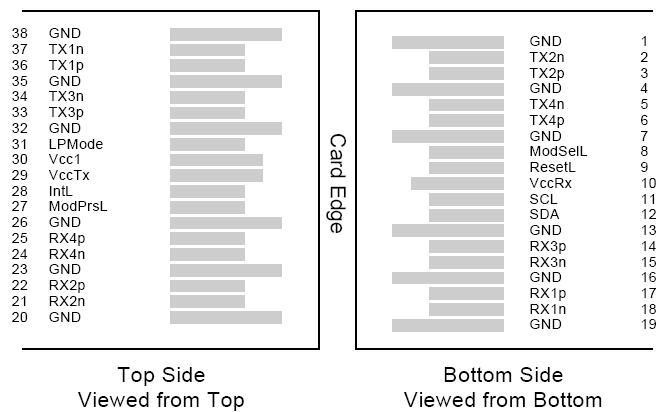 Figure 2.  MSA compliant connectorPin DefinitionNotes:1.GND is the symbol for signal and supply (power) common for QSFP+ modules. All are common within the QSFP+ module and all module voltages are referenced to this potential unless otherwise noted. Connect these directly to the host board signal common ground plane.2.VccRx, Vcc1 and VccTx are the receiving and transmission power suppliers and shall be applied concurrently. Recommended host board power supply filtering is shown in Figure 3 below. Vcc Rx, Vcc1 and Vcc Tx may be internally connected within the QSFP+ transceiver module in any combination. The connector pins are each rated for a maximum current of 500mA.Recommended Power Supply Filter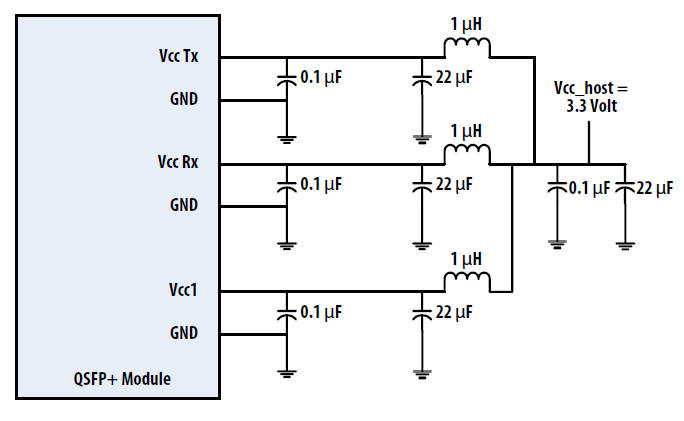 Figure 3. Recommended Power Supply FilterAbsolute Maximum RatingsIt has to be noted that the operation in excess of any individual absolute maximum ratings might cause permanent damage to this module.Recommended Operating Conditions and Power Supply RequirementsElectrical CharacteristicsThe following electrical characteristics are defined over the Recommended Operating Environment unless otherwise specified.Notes:1.	Power-on Initialization Time is the time from when the power supply voltages reach and remain above the minimum recommended operating supply voltages to the time when the module is fully functional.2.	The single ended input voltage tolerance is the allowable range of the instantaneous input signals.Optical CharacteristicsNotes:1.Even if the TDP < 0.8 dB, the OMA min must exceed the minimum value specified here.2.The receiver shall be able to tolerate, without damage, continuous exposure to a modulated optical input signal having this power level on one lane. The receiver does not have to operate correctly at this input power.3.Measured with conformance test signal at receiver input for BER = 1x10-12.4.Vertical eye closure penalty and stressed eye jitter are test conditions for measuring stressed receiver sensitivity. They are not characteristics of the receiver.Digital Diagnostic FunctionsThe following digital diagnostic characteristics are defined over the normal operating conditions unless otherwise specified.Notes:1 .   D ue  to m e a s u r e m e n t a c c u ra c y o f d iff e r e n t s in g le m o d e fib e r s , th e r e c o u ld b e a n a d d itio n a l + / - 1 d B fl u c tu a tio n , o r a + / - 3 d B to ta l a c c u r a c y .Mechanical Dimensions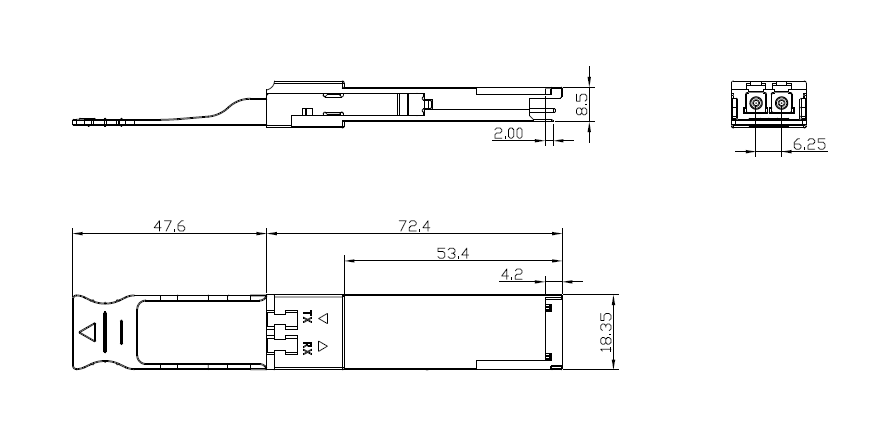 Figu re 4. Mec han ical OutlineESDThis transceiver is specified as ESD threshold 1kV for SFI pins and 2kV for all other electrical input pins, tested per MIL-STD-883, Method 3015.4 /JESD22-A114-A (HBM). However, normal ESD precautions are still required during the handling of this module. This transceiver is shipped in ESD protective packaging. It should be removed from the packaging and handled only in an ESD protected environment.Laser SafetyThis is a Class 1 Laser Product according to IEC 60825-1:2007. This product complies with 21 CFR 1040.10 and 1040.11 except for deviations pursuant to Laser Notice No. 50, dated (June 24, 2007).PINLogicSymbolName/DescriptionNotes1GNDGround12CML-ITx2nTransmitter Inverted Data Input3CML-ITx2pTransmitter Non-Inverted Data output4GNDGround15CML-ITx4nTransmitter Inverted Data Input6CML-ITx4pTransmitter Non-Inverted Data output7GNDGround18LVTLL-IModSelLModule Select9LVTLL-IResetLModule Reset10VccRx+3.3V Power Supply Receiver211LVCMOS-I/OSCL2-Wire Serial Interface Clock12LVCMOS-I/OSDA2-Wire Serial Interface Data13GNDGround14CML-ORx3pReceiver Non-Inverted Data Output15CML-ORx3nReceiver Inverted Data Output16GNDGround117CML-ORx1pReceiver Non-Inverted Data Output18CML-ORx1nReceiver Inverted Data Output19GNDGround120GNDGround121CML-ORx2nReceiver Inverted Data Output22CML-ORx2pReceiver Non-Inverted Data Output23GNDGround124CML-ORx4nReceiver Inverted Data Output125CML-ORx4pReceiver Non-Inverted Data Output26GNDGround127LVTTL-OModPrsLModule Present28LVTTL-OIntLInterrupt29VccTx+3.3 V Power Supply transmitter230Vcc1+3.3 V Power Supply231LVTTL-ILPModeLow Power Mode32GNDGround133CML-ITx3pTransmitter Non-Inverted Data Input34CML-ITx3nTransmitter Inverted Data Output35GNDGround136CML-ITx1pTransmitter Non-Inverted Data Input37CML-ITx1nTransmitter Inverted Data Output38GNDGround1ParameterSymbolMinMaxUnitsNotesStorage TemperatureTS-4085degCOperating Case TemperatureTOP070degCPower Supply VoltageVCC-0.53.6VRelative Humidity (non-condensation)RH085%Damage Threshold, each LaneTHd3.3dBmParameterSymbolMinTypicalMaxUnitsOperating Case TemperatureTOP070degCPower Supply VoltageVCC3.1353.33.465VData Rate, each Lane10.312511.2Gb/sControl Input Voltage High2VccVControl Input Voltage Low00.8VLink Distance with G.652D0.00210kmParameterSymbolMinTypicalMaxUnitsNotesPower Consumption3.5WSupply CurrentIcc1.1ATransceiver Power-onInitialization Time2000ms1Transmitter (each Lane)Transmitter (each Lane)Transmitter (each Lane)Transmitter (each Lane)Transmitter (each Lane)Transmitter (each Lane)Transmitter (each Lane)Single-ended Input VoltageTolerance (Note 2)-0.34.0VReferred toTP1 signal commonAC Common Mode InputVoltage Tolerance15mVRMSDifferential Input VoltageSwing Threshold50mVppLOSAThresholdDifferential Input VoltageSwingVin,pp190700mVppDifferential Input ImpedanceZin90100110OhmDifferential Input Return LossSee IEEE 802.3ba 86A.4.11See IEEE 802.3ba 86A.4.11See IEEE 802.3ba 86A.4.11dB10MHz-11.1GHzJ2 Jitter ToleranceJt20.17UIJ9 Jitter ToleranceJt90.29UIData Dependent Pulse Width Shrinkage (DDPWS ) Tolerance0.07UIEye Mask Coordinates{X1, X2 Y1, Y2}0.11, 0.3195, 3500.11, 0.3195, 3500.11, 0.3195, 350UImVHit Ratio =5x10-5Receiver (each Lane)Receiver (each Lane)Receiver (each Lane)Receiver (each Lane)Receiver (each Lane)Receiver (each Lane)Receiver (each Lane)Single-ended Output Voltage-0.34.0VReferred to signal commonAC Common Mode Output7.5mVRMSVoltageDifferential OutputVoltageSwingVout,pp300850mVppDifferential Output ImpedanceZout90100110OhmTermination Mismatch at1MHz5%Differential Output Return LossSee IEEE 802.3ba 86A.4.2.1See IEEE 802.3ba 86A.4.2.1See IEEE 802.3ba 86A.4.2.1dB10MHz-11.1GHzCommon Mode Output Return LossSee IEEE 802.3ba 86A.4.2.2See IEEE 802.3ba 86A.4.2.2See IEEE 802.3ba 86A.4.2.2dB10MHz-11.1GHzOutput Transition Time28ps20% to 80%J2 Jitter OutputJo20.42UIJ9 Jitter OutputJo90.65UIEye Mask Coordinates{X1, X2 Y1, Y2}0.29, 0.5150, 4250.29, 0.5150, 4250.29, 0.5150, 425UImVHit Ratio =5x10-5ParameterSymbolMinTypicalTypicalMaxUnitsNotesWavelength AssignmentL01264.5127112711277.5nmWavelength AssignmentL11284.5129112911297.5nmWavelength AssignmentL21304.5131113111317.5nmWavelength AssignmentL31324.5133113311337.5nmTransmitterTransmitterTransmitterTransmitterTransmitterTransmitterTransmitterTransmitterSide Mode Suppression RatioSMSR30dBTotal Average Launch PowerPT8.3dBmAverage Launch Power, each LanePAVG-72.3dBmOptical Modulation Amplitude(OMA), each LanePOMA-43.5dBm1Difference in Launch Power between any Two Lanes (OMA)Ptx,diff6.5dBLaunch Power in OMA minusTransmitter and DispersionPenalty (TDP), each Lane-4.8dBmTDP, each LaneTDP2.6dBExtinction RatioER3.5dBRelative Intensity NoiseRIN-128dB/Hz12dBreflectionOptical Return Loss ToleranceTOL20dBTransmitter ReflectanceRT-12dBTransmitter Eye Mask Definition{X1, X2, X3, Y1, Y2, Y3}{0.25,0.4,0.45,0.25,0.28,0.4}{0.25,0.4,0.45,0.25,0.28,0.4}{0.25,0.4,0.45,0.25,0.28,0.4}{0.25,0.4,0.45,0.25,0.28,0.4}Average Launch Power OFFTransmitter, each LanePoff-30dBmReceiverReceiverReceiverReceiverReceiverReceiverReceiverReceiverDamage Threshold, each LaneTHd3.3dBm2Total Average Receive Power8.3dBmAverage Receive Power, each Lane-13.72.3dBmReceiver ReflectanceRR-26dBReceive Power (OMA), each Lane3.5dBmReceiver Sensitivity (OMA), eachLaneSEN-11.5dBmStressed Receiver Sensitivity(OMA), each Lane-9.6dBm3Difference in Receive Powerbetween any Two Lanes (OMA)Prx,diff7.5dBLOS AssertLOSA-28dBmLOS DeassertLOSD-15dBmLOS HysteresisLOSH0.5dBReceiver Electrical 3 dB upperCutoff Frequency, each LaneFc12.3GHzConditions of Stress Receiver Sensitivity Test (Note 4)Conditions of Stress Receiver Sensitivity Test (Note 4)Conditions of Stress Receiver Sensitivity Test (Note 4)Conditions of Stress Receiver Sensitivity Test (Note 4)Conditions of Stress Receiver Sensitivity Test (Note 4)Conditions of Stress Receiver Sensitivity Test (Note 4)Conditions of Stress Receiver Sensitivity Test (Note 4)Conditions of Stress Receiver Sensitivity Test (Note 4)Vertical Eye Closure Penalty, each Lane1.9dBStressed Eye J2 Jitter, each Lane0.3UIStressed Eye J9 Jitter, each Lane0.47UIParameterSymbolMinMaxUnits         NotesTemperature monitor absolute errorDMI_Temp-3+3degCOver operating temperature rangeSupply voltage monitor absolute errorDMI _VCC-0.10.1VOver full operating rangeChannel RX power monitor absolute errorDMI_RX_Ch-22B1Channel Bias currentmonitorDMI_Ibias_Ch-10%10%mAChannel TX power monitorabsolute errorDMI_TX_Ch-22dB1